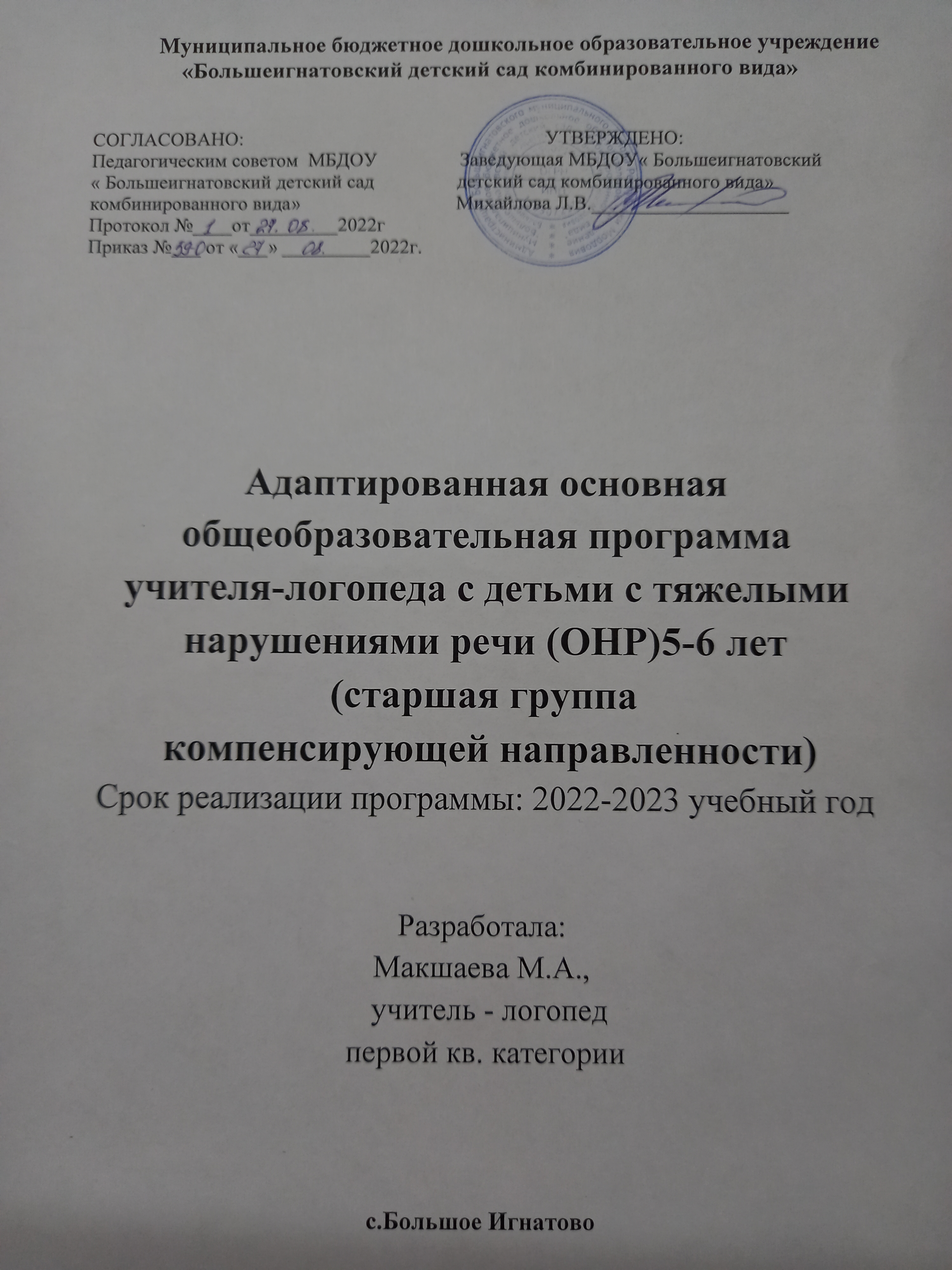 Содержание:	ВведениеI. Целевой раздел программы1.Пояснительная записка1.1 Нормативно-правовая база1.2 Цели и задачи реализации программы1.3 Принципы и подходы к формированию программы1.4 Характеристика особенностей развития речи детей с ОНР 5-6 лет2.Планируемые результаты освоения программыII. Содержательный раздел программы1.Интеграция образовательных направлений в логопедической работе2.Образовательная область «Развитие речи»3.Описание вариативных форм, способов, методов и средств реализации программыIII. Организационный раздел программы1.Развивающая среда2.Организация режима пребывания и жизнедеятельности воспитанников в    образовательном учреждении. Учебный план3. Мониторинг уровня развития речи4.Преемственность в работе учителя-логопеда и воспитателя5.Организация и формы взаимодействия учителя-логопеда с родителями (законными представителями) воспитанников  6.Методическое обеспечение образовательной деятельности (список литературы) ВведениеМуниципальное бюджетное дошкольное образовательное учреждение «Большеигнатовский детский сад комбинированного вида».                       Юридический адрес: Республика Мордовия, Большеигнатовский район, с. Большое Игнатово, ул. Советская д.22Телефон/Факс: 2-11-87Официальный сайт: dsign.scoolrm.ruДетский сад функционирует в режиме – 10,5 часового пребывания: понедельник - пятница с 07.30 часов до 18.00 часов.  Выходные дни: суббота, воскресенье и праздничные дни, установленные законодательством Российской Федерации.  Количество детей в группах соответствует санитарно-эпидемиологическим правилам и нормативам СанПиН 2.4.3648-20 "Санитарно-эпидемиологические требования к организациям воспитания и обучения, отдыха и оздоровления детей и молодежи", утвержденным постановлением Главного государственного санитарного врача Российской Федерации от 28.09.2020г. № 28Профессиональные компетенции педагога.Макшаева Марина АлександровнаОбразование: высшее ,  МГПИ им.М.Е.Евсевьева Специальность по диплому: учитель и логопед специальной (вспомогательной) школы, олигофренопедагог дошкольных учреждений.Общий стаж работы: 29летСтаж работы по специальности: 29 летКатегория: перваяI. Целевой раздел образовательной программы1.Пояснительная записка          Модернизация образования предусматривает комплексное, всестороннее обновление всех звеньев образовательной системы в соответствии с требованиями к обучению. Эти изменения касаются вопросов организации образовательной деятельности, технологий и содержания.Одной из ведущих линий модернизации образования является достижение нового современного качества дошкольного образования. Это вызывает необходимость разработки современных коррекционно-образовательных технологий, обновления содержания работы групп для детей с общим недоразвитием речи (ОНР) в дошкольных образовательных учреждениях.На сегодняшний день актуальна проблема сочетаемости коррекционной и общеразвивающей программы с целью построения комплексной коррекционно-развивающей модели, в которой определено взаимодействие всех участников образовательного процесса в достижении целей и задач образовательной программы детского сада.Настоящая программа носит коррекционно-развивающий характер. Она предназначена для обучения и воспитания детей 5-6 лет с общим недоразвитием речи, принятых в дошкольное учреждение на два года.1.1 Нормативно-правовая базаОсновной базой рабочей программыявляются:1.Основная общеобразовательная программа дошкольного образования МБДОУ «Большеигнатовский детский сад комбинированного вида», разработанная с учетом примерной основной общеобразовательной программы «От рождения и до школы», под редакцией Н.Е. Вераксы, Т.С. Комаровой, М.А. Васильевой. «В соответствии с ФГОС»2.Примерная адаптированная основная образовательная программа для дошкольников с тяжелыми нарушениями речи / Л. Б. Баряева, Т.В. Волосовец, О. П.Гаврилушкина, Г. Г. Голубева и др.; Под. ред. проф. Л. В. Лопатиной. — СПб.,2014. — 386 с.Кроме того, образовательная деятельность регулируется нормативно-правовыми документами:1. Федеральным законом Российской Федерации от 29.12.12г. №273-ФЗ «Об образовании в Российской Федерации»;2. Постановление главного государственного санитарного врача РФ N 26 от 28.09.2020 № 28 «Об утверждении СП 2.4.3648-20 "Санитарно-эпидемиологические требования к организациям воспитания и обучения, отдыха и оздоровления детей и молодежи".3. Приказом Министерства образования и науки Российской Федерации от 17.12.2013 г. № 1155 «Об утверждении федерального государственного образовательногостандарта дошкольного образования».4.Приказ Министерства просвещения России от 31 июля 2020 г. № 373 «О утверждении Порядка организации и осуществления образовательной деятельности по основным общеобразовательным программам – образовательным программам дошкольного образования»5.Конвенция о правах ребенка от 20.11.1989г.6.Федеральный законРФ от 29 декабря 2012 г. N 273-ФЗ "Об образовании в Российской Федерации"; 7.  Распоряжение Министерства просвещения РФ от 9 сентября 2019 г. N Р-93 «Об утверждении примерного Положения о психолого-педагогическом консилиуме образовательной организации»1.2 Цели и задачи по реализации образовательной программыЦель программы:    Обеспечение системы средств и условий для устранения речевых недостатков у детей старшего дошкольного возраста с общим недоразвитием речи и осуществления своевременного и полноценного личностного развития, обеспечения эмоционального благополучия посредством интеграции содержания образования и организации взаимодействия субъектов образовательного процесса для выравнивая стартовых возможностей детей с речевыми проблемами.Задачи программы:1.Развитие и коррекция моторной сферы (артикуляционной, мелкой и общей моторики)2.Формирование полноценной фонетической системы языка (воспитание артикуляционных навыков звукопроизношения, слоговой структуры, фонематического слуха и восприятия).3.Подготовка к обучению грамоте. Овладение элементами грамоты.4.Уточнение, расширение и обогащение лексического запаса дошкольников с ОНР, т.е. практическое усвоение лексических средств языка.5.Формирование грамматического строя речи, т.е. практическое усвоение грамматических средств языка.6.Развитие навыков связной речи дошкольников.7.Развитие и коррекция психических процессов.8.Развитие коммуникативности и успешности в общении.1.3 Принципы формирования образовательной программы      Теоретической и методологической основой коррекционного обучения являются принципы, разработанные в логопедии и дефектологии (Л.С. Выготский, Р.Е. Левина и др.):1.	Принцип раннего воздействия на речевую деятельность с целью предупреждения вторичных отклонений.2.	Принцип развития и опоры на онтогенез (учёт закономерностей развития детской речи в норме). При этом предполагается анализ объективных и субъективных условий формирования речевой функции ребёнка, выявление ведущего речевого дефекта и обусловленных им недостатков психического развития. Это учитывается при планировании коррекционной работы.3.	Принцип системного подхода, который предполагает анализ взаимодействия различных компонентов речи.4.	Принцип связи речи с другими сторонами психического развития.Программа имеет в своей основе следующие принципы: •принцип индивидуализации, учета возможностей, особенностей развития и потребностей каждого ребенка; •принцип признания каждого ребенка полноправным участником образовательного процесса; •принцип поддержки детской инициативы и формирования познавательных интересов каждого ребенка; •принципы интеграции усилий специалистов; •принцип конкретности и доступности учебного материала, соответствия требований, методов, приемов и условия      образования индивидуальным и возрастным особенностям детей; •принцип систематичности и взаимосвязи учебного материала; •принцип постепенности подачи учебного материала; •принцип концентрического наращивания информации в каждой из последующих возрастных групп во всех пяти образовательных областях.1.4 Характеристика детей с общим недоразвитием речи (ОНР) 5-6 летстаршую группу компенсирующей направленности  на 2 года зачислено 9детей. Из них 1 ребенок с диагнозом ОНР II-III уровня, остальные - ОНР III уровня. Звукопроизношение детей не соответствует возрастной норме. Наиболее типичным является замена звуков  более простым по артикуляции, смешанное инедифференцированное произнесение звуков. Кроме того, в речи детей имеются звуки, произносимые смазано, с недостаточной артикуляционной установкой. Нередко наблюдается нечеткая дифференциация мягких и твердых согласных, звонких и глухих.Трудности в воспроизведении слоговой структуры касаются в основном слов, сложных для произношения. Без специального побуждения к речи дети малоактивны, в редких случаях являются инициаторами общения, что обуславливает недостаточную коммуникативную направленность речи.Для всех детей группы характерен пониженный уровень развития основных свойств внимания. У ряда детей отмечается недостаточная его устойчивость, трудности включения, распределения и переключения внимания. При относительно сохранной смысловой, логической памяти у детей заметно снижена вербальная память, страдает продуктивность запоминания.Наряду с общей соматической ослабленностью детям присуще и некоторое отставание в развитии двигательной сферы, которая характеризуется плохой координацией движений, неуверенностью в выполнении дозированных движений, снижением скорости и ловкости выполнения. Наибольшие трудности выявляются при выполнении движений по словесной инструкции. Для многих детей характерны недостаточная координация пальцев, кистей рук, нарушения мелкой моторики.У детей со 2 уровнем речевого развития наблюдаются начатки общеупотребительной речи, отличительной чертой которой является наличие 2-х, 3-х,  а иногда даже четырехсловной фразы. Наблюдается недостаточность практического усвоения морфологической системы языка. Дети испытывают затруднения в усвоении обобщающих и отвлеченных понятий, системы антонимов и синонимов. Так же используются многозначное употребление слов, разнообразные семантические замены. Характерным является использование слов в узком значении, при оценке фонетической стороны речи отмечается смазанность, неустойчивость в произношении звуков, которые изолированно произносятся правильно.  Дети используют, как правило, одно – двусложные слова, тогда, как более сложные слова подвергаются сокращениям. Связная речь характеризуется недостаточной передачей некоторых смысловых отношений и может сводиться к простому перечислению событий, действий или предметов.У детей с 3 уровнем речевого развития имеется развернутая фразовая речь с выраженными элементами недоразвития лексики, грамматики и фонетики. Важной особенностью речи ребенка является недостаточная сформированность словообразовательной деятельности. Для этих детей характерно неточное понимание и употребление обобщающих понятий, слов с абстрактным  и переносным значением, незнание  названий слов, выходящих за рамки повседневного бытового общения. Наряду с лексическим ошибками у детей с 3 уровнем развития речи отмечается и специфическое своеобразие связной речи. Характерными особенностями связной речи являются нарушение связности и последовательности рассказа, смысловые пропуски существенных элементов сюжетной линии, заметная фрагментарность изложения, нарушение временных и причинно-следственных связей в тексте. Отмечается бедность и однообразие используемых языковых средств. Часто встречается неправильное оформление связей слов внутри фразы и нарушение межфразовых связей между предложениями. В самостоятельной речи типичным является трудности в воспроизведении слов разной слоговой структуры и звуконаполняемости, звуковая сторона речи характеризуется неточностью артикуляции некоторых звуков, неточностью дифференциации их на слух. Недостаточность фонематического восприятия проявляется в том,  что дети с трудом выделяют первый и последний согласный, гласный звук в середине и конце слова, не подбирают картинки, в названии которых есть заданный звук. Задания на самостоятельное придумывание слов на заданный звук не выполняю.Таким образом, нарушение речевой деятельности у детей с ОНР носит многоаспектный характер, требующий выработки единой стратегии, методической и организационной преемственности в решении воспитательно-коррекционных задач.2.Планируемые результаты освоения образовательной программыСодержание логопедических занятий в старшей группе с ОНР определяются следующими направлениями коррекционного обучения:Развитие понимания речи.Активизация речевой деятельности и развитие лексико-грамматических средств языка.Развитие произносительной стороны речи.Развитие самостоятельной фразовой речи.В итоге логопедической работы воспитанники старшей группы должны научиться:Понимать обращенную речь в соответствии с параметрами возрастной нормы;Фонетически правильно оформлять звуковую сторону речи;Правильно передавать слоговую структуру слов, используемых в самостоятельной речи;Пользоваться в самостоятельной речи простыми распространенными предложениями и сложными предложениями, владеть навыками объединения их в рассказ;Владеть элементарными навыками пересказа;Владеть навыками диалогической речи;Владеть навыками словообразования: продуцировать названия имен существительных от глаголов, прилагательных от имен существительных и глаголов, уменьшительно-ласкательных и увеличительных форм имен существительных;Грамматически правильно оформлять самостоятельную речь в соответствии с нормами языка. Падежные, родовидовые окончания слов должны проговариваться четко; простые и некоторые сложные предлоги – употребляться адекватно;Использовать в спонтанном общении слова различных лексико-грамматических категорий (существительных, глаголов, наречий, прилагательных, местоимений и т.д.);Владеть элементами грамоты: навыками чтения и печатания слогов, слов в пределах программы.Содержательный раздел программы1.Интеграция образовательных направлений в логопедической работе2.Образовательная область «Развитие речи»Содержание образовательного направления «Развитие речи» направлено на достижение целей овладения конструктивными способами и средствами взаимодействия с окружающими людьми через решение следующих задач:развитие свободного общения со взрослыми и детьми; развитие всех компонентов устной речи детей (лексической стороны, грамматического строя и произносительной стороны речи; связной речи - диалогической и монологической форм) в различных формах и видах детской деятельности; практическое овладение воспитанниками нормами речи. Чтение художественной литературы проводится воспитателем. Целевые ориентиры: Употребляют в речи синонимы, антонимы, распространенные предложения разных видов. Различают понятия «звук», «слог», «слово», «предложение». Называют в последовательности слова в предложении, звуки, слоги в словах. Находят в предложении слова с заданным звуком, определяют место звука в слове. Адекватно используют вербальные и невербальные средства общения, владеют диалогической речью и конструктивными способами взаимодействия с детьми и взрослыми (договариваются, обмениваются предметами, распределяют действия при сотрудничестве). Способны изменять стиль общения со взрослым или сверстником в зависимости от ситуации. Интересуются новым неизвестным в окружающем мире (мире предметов и вещей, отношений и своем внутреннем мире). Способны самостоятельно действовать (в повседневной жизни, различных видах детской деятельности). Принимают живое, заинтересованное участие в образовательном процессе. Откликаются на эмоции близких людей и друзей. Эмоционально реагируют на произведения изобразительного искусства, музыкальные и художественные произведения, мир природы. Поведение преимущественно определяется не сиюминутными желаниями и потребностями, а требованиями со стороны взрослых и первичными ценностными представлениями о том, «что такое хорошо и что такое плохо». Пересказывают и драматизируют небольшие литературные произведения; составляют по плану и образцу рассказы о предмете по сюжетной картинке, набору картин с фабульным развитием действия.3.Описание вариативных форм, способов, методов и средств реализации программыОрганизация коррекционно-развивающей работы с детьми с ОНР     На  первом году обучения пятилетние дети с общим  недоразвитием речи не могут полноценно овладевать  учебным материалом на фронтальных занятиях со  всей группой. Сказываются не только отставание в развитии речи, но  и  трудности  концентрации   внимания, памяти, быстрая истощаемость и утомляемость. Поэтому   целесообразно для проведения фронтальных логопедических, а  так же частично и воспитательных занятий делить группу на  две подгруппы с учетом уровня речевого развития.В Федеральном Государственном образовательном стандарте дошкольного образования одним из психолого–педагогических условий для успешной реализации программы является использование в образовательном процессе форм и методов работы с детьми, соответствующих их психолого–возрастным и индивидуальным особенностям.      В образовательном процессе старшей группы сочетаются формы организованного обучения, продолжительность занятий для детей от 5 до 6 лет - не более 25 минут. В середине времени, отведенного на занятие, проводят физкультурные минутки. Перерывы между занятиями - не менее 10 минут. Занятия с детьми проводится в виде развивающих проблемно-игровых и практических образовательных ситуаций в соответствии с образовательными областями. Активно используются игровые приемы, разнообразные виды наглядности, в том числе схемы, предметные и условно-графические модели. Формы работы с детьми с ОНР   Основными формами коррекционного обучения в детском саду являются логопедические занятия, на которых систематически осуществляется развитие всех компонентов речи. Программа воспитания и обучения детей с нарушениями речи предполагает решение коррекционных задач в форме:фронтальных (подгрупповых) занятий; индивидуальных занятий.Предусмотрены следующие виды логопедических занятий:-Фронтальные (подгрупповые) занятия по формированию лексико-грамматических средств языка и развитию связной речи,-Фронтальные (подгрупповые) занятия по формированию звукопроизношения и обучению грамоте,-Индивидуальные занятия по коррекции дефектов звукопроизношения.  Фронтальные (подгрупповые) логопедические занятия позволяют эффективно решать те задачи развития речи и коррекции ее недостатков, которые являются приоритетными для всех или большинства воспитанников группы. Данный вид занятий формирует у них умение войти в общий темп работы, следовать общим инструкциям, ориентироваться на лучшие образцы речи .В основе планирования лежат тематический и концентрический подходы.Количество этих занятий в зависимости от периода обучения разное.1-й период – 2 занятия в неделю по развитию лексико-грамматических средств языка и связной речи; коррекция звукопроизношения осуществляется только на индивидуальных занятиях.2-й период – 2 занятия в неделю по развитию лексико-грамматических средств языка и связной речи; 2 занятие по звукопроизношению.3 -й период - 2 занятия в неделю по развитию лексико-грамматических        средств языка и связной речи; 2 занятия по звукопроизношению.При планировании и проведении фронтальных (подгрупповых) логопедических занятий: определяются тема и цели; выделяется словарь, который дети должны усвоить в активной речи;отбирается лексический материал с учетом темы и цели занятия, этапа коррекционного обучения, индивидуального подхода к речевым и психическим возможностям детей, при этом допускается ненормативное фонетическое оформление части речевого материала; обеспечивается постепенное усложнение речевых и речемыслительных заданий; учитывается зона ближайшего развития дошкольников, повторение усвоенного речевого материала.Оптимизация содержания занятий обеспечивается их интегрированным характером, когда параллельно реализуются и органично дополняют друг друга разные линии работы по коррекции тех или иных компонентов речевой системы дошкольников, а также психических и психофизиологических функций.Опора на игру как ведущий вид деятельности дошкольников обеспечивает выраженный позитивный эффект как в преодолении речевых нарушений, так и в развитии познавательных психических процессов.К	фронтальным занятиям предъявляются требования: 1.	Занятие должно быть динамичным. 2.	Обязательно включаются игровые фрагменты и сюрпризные моменты. 3.	Предусматривается  частая смена различных видов деятельности. 4.	Обязательна коммуникативная направленность занятия. 5.	У детей развивается умение слушать, слышать, исправлять ошибки в чужой и в своей речи. 6.	Используется разнообразный дидактический материал, красочный и удобный. 7.Технологии, используемые на занятиях, разнообразны и располагаются в порядке возрастающей сложности.Фронтальное занятие в логопедической группе предусматривает формирование и развитие связной речи. Задачей занятия по формированию и развитию связной речи является обучение детей самостоятельному высказыванию. Сформированные навыки использования различных типов предложений помогут детям передавать впечатления об увиденном, о событиях окружающей действительности, в логической последовательности излагать содержание картин или их серий, составлять рассказ – описание. Индивидуальные занятия направлены на осуществление коррекции индивидуальных речевых недостатков и иных недостатков психофизического развития воспитанников, создающие определённые трудности в овладении программой.Частота проведения  индивидуальных занятий определяется характером и степенью выраженности речевого нарушения (2-3 в неделю), продолжительность индивидуальных занятий 15 минут.Требования к проведению индивидуальных занятий:В начале занятия проводятся упражнения на развитие фонематического слуха.Артикуляционная гимнастика проводится всегда до этапа автоматизации звука во фразе.На этапе автоматизации звука проводится последовательно введение поставленного звука в слоги, слова, предложения, потешки, стихи, рассказы и в самостоятельную речь ребенка:а) звуки [с], [з], [ш], [ж], [с], [з], [л], [р], [р] автоматизируются вначале в прямых слогах, затем в обратных и, в последнюю очередь, в слогах со стечением согласных;б) звуки [ц], [ч], [щ], [л] автоматизируются в обратных слогах, затем в прямых и со стечением согласных;в) автоматизация звуков в словах проводится в той же последовательности, что и в слогах;г) дифференциация звуков:[c] – [p], с – с, с – ц, с – ш, ж – з, ж – ш, ч – с, ч – т, ч – щ, щ – с, щ – т, щ – ч, щ – ш, р – л, р – р, р – л, л – л.д) совершенствование фонематического восприятия и навыков звукового анализа и синтеза проводится параллельно с коррекцией звукопроизношения.4. При автоматизации звука (в слогах, словах и т.д.) необходимо предусмотреть смену разных видов деятельности.5. На протяжении всего занятия необходимо использовать упражнения на развитие высших психических функций (ВПФ), которые должны быть подобраны в соответствии с коррекцией фонетической стороны речи.6. Логопед обязательно должен давать краткую и четкую вербальную инструкцию к каждому занятию.7. Речевая деятельность на занятии должна в основном исходить от ребенка.На занятиях большое внимание учитель-логопед уделяет обогащению, активизации словаря, развитию навыков словоизменения, словообразования, формированию грамматического строя (на начальных этапах эта работа ведется на материале сохранных звуков).В силу специфического состояния психических процессов у детей с ОНР развитие памяти, обязательная составляющая индивидуального логопедического занятия.Целенаправленная работа по развитию мелкой моторики пальцев рук ускоряет созревание речевых областей, поэтому в логопедическое занятие включается развитие мелкой моторики.Занимательная форма занятия, игровые приемы, смена видов заданий, система поощрений позволяют поддерживать интерес детей на протяжении определенного отрезка времени.Содержание логопедических индивидуальных занятий в старшей группеОсновными направлениями коррекционного развивающего обучения детей с ОНР III уровня в старшей группе ДОУ являются:формирование всех компонентов речевой системы:формирование произносительных навыков (в зависимости от этапа работы над звуком);развитие фонематического восприятия, навыков звукового анализа;совершенствование лексико-грамматических средств языка и развитие связной речи;развитие мелкой моторики пальцев; развитие неречевых психических процессов (памяти, внимания, мышления, воображения);воспитание творческой, самостоятельной, всесторонне развитой личности.На индивидуальных занятиях с детьми выполняются:1.	Дыхательная гимнастика (формирование длительной, сильной, плавной воздушной струи для правильного произношения звуков).2.	Артикуляционная гимнастика (различные упражнения на развитие мышц артикуляционного аппарата). 3.	Пальчиковая гимнастика (упражнения и игры на развитие моторики пальцев рук).4.	Постановка звуков разными способами.5.	Автоматизация звуков в речи.6.	Дифференциация звуков в речи.Методы и приемы в работе учителя – логопеда:•игры дидактические, дидактические с элементами движения, подвижные, психологические, хороводные, театрализованные, игры-драматизации, подвижные игры имитационного характера; •чтение и обсуждение программных произведений разных жанров, •создание ситуаций педагогических, морального выбора; беседы социально-нравственного содержания, ситуативные разговоры с детьми; •оформление тематических выставок (по временам года, настроению и др.);•викторины, сочинение загадок, рассказов;•инсценирование и драматизация отрывков из сказок, разучивание стихотворений, развитие артистических способностей в подвижных играх имитационного характера;•рассматривание и обсуждение предметных и сюжетных картинок, иллюстраций к знакомым сказкам и потешкам, игрушек, эстетически привлекательных предметов (деревьев, цветов, предметов быта и пр.), произведений искусства (народного, декоративно-прикладного, изобразительного, книжной графики и пр.), обсуждение средств выразительности;•продуктивная деятельность: рисование иллюстраций к художественным произведениям; творческие задания;•упражнения на развитие голосового аппарата, артикуляции, певческого голоса;•музыкально-ритмические движения, хороводы;• физкультминутки; игры и упражнения под тексты стихотворений, потешек, народных песенок, считалок; игры и упражнения под музыку, игровые беседы с элементами движений.Широко используются здоровьесберегающие технологии. Это зрительная гимнастика, смена статических и динамических поз, голосовые и дыхательные упражнения, подвижные игры речевого характера, упражнения для коррекции общей и мелкой моторики. Включение в каждое занятие различных видов массажа, динамических пауз, пальчиковых игр, гимнастики для глаз создает необходимую атмосферу, снижающую напряжение и позволяющую использовать все время занятия более эффективно. Все упражнения выполняются на фоне позитивных ответных реакций ребенка.    III.Организационный  раздел  1.Развивающая среда.Правильно организованная предметно-развивающая среда – необходимое условие качественной коррекционной работы.Оборудование предметно-пространственной развивающей среды в кабинете учителя-логопеда: Коррекционно - развивающий блок условно разделён на центры, в каждом из которых подобран иллюстративный материал, игры и пособия, стимулирующие речевое развитие.Центр развития артикуляционной моторики и мимики содержит наборы предметных картинок и игр для развития и сопровождения артикуляционной и мимической гимнастики. Зеркало, перед которым проводится значительная часть работы, требующей зрительного контроля ребёнка (артикуляционные и мимические упражнения, постановка звуков и их первичная автоматизация). Рабочие альбомы с артикуляционными упражнениями и соответствующим занимательным материалом, для формирования размеренного темпа речи и развития моторной координации, дидактические игры, дыхательные тренажеры.Центр нормализации дыхания и голоса  включает в себя дыхательные тренажёры, вертушки, султанчики, музыкальные инструменты, картотеку дыхательных упражнений и т.д.Центр развития мелкой моторик включает в себя разнообразные конструкторы, шнуровки, мозаики, пирамидки, матрёшки, мелкие игрушки, игры с пуговицами, сенсорный коврик. Трафареты, обводки, массажные мячики, шнуровки, разрезные картинки, ниткография.Центр развития фонематического слуха  включает пособия для различения неречевых звуков: музыкальные и звучащие игрушки. Материал для различения речевых звуков.Центр развития психологической базы речи - подобраны игры и пособия для развития высших психических функций: памяти, внимания, мышления, интеллектуальных способностей.Центр коррекции нарушений звукопроизносительной стороны речи- подобрана литература, картинный материал, картотеки на автоматизацию  и дифференциацию звуков в словах, слогах, текстах.  Центр формирования грамматического строя речи-подобраны пособия и игры на словоизменение и словообразование, на предложные конструкции, пособия для формирования фразы.Центр развития связной речи включает игры и пособия, формирующие у детей умение строить собственное высказывание, наборы предметных и сюжетных картинок для составления разных видов рассказов, наборы текстов для пересказов.Центр формирования лексической стороны речи- подобраны предметные картинки  на разные лексические темы; картинки для формирования и расширения определений, предметного и глагольного словаря и т.д.  Центр формирования слоговой структуры слова содержит наборы предметных картинок и картотека "Типы слоговой структуры слова" и т.д.Постоянное обновление оснащения кабинета делает для детей коррекционную логопедическую деятельность интересной, комфортной, эмоционально обогащенной и, конечно, развивающей.Организация режима пребывания детей в образовательном учреждении. Учебный план     Эффективность коррекционно - воспитательной работы определяется чёткой организацией детей в период их пребывания в детском саду, правильным распределением нагрузки в течение дня, координацией и преемственностью в работе всех субъектов коррекционного процесса: учителя-логопеда, родителя и воспитателя. Определение приоритетных направлений и установление преемственных связей в коррекционной деятельности участников образовательного процесса с учетом структуры дефекта детей с ОНР.                                                                                           В детском саду разработан ( в соответствии с СанПином ) гибкий режим дня и циклограмма занятий, учитывающий возрастные психофизиологические возможности детей, их интересы и потребности, обеспечивающий взаимосвязь планируемых занятий с повседневной жизнью детей в детском саду. Занятия проводятся согласно перспективному планированиююРежим дня и сеткакоррекционно-образовательной деятельности  в старшей группе  компенсирующей направленности.      3. Мониторинг уровня развития речи.Этапы работы:Первый этап. Диагностико-организационный(сентябрь)Содержание:Стартовая диагностика, комплексное всестороннее обследование детей, в котором принимают участие педагоги, специалисты, а также медицинские работники.обмен диагностической информациейобсуждение результатов комплексного медико-психолого-педагогического обследования для получения конкретных данных о вербальном и невербальном развитии детей, уточнения логопедического заключения.формирование информационной готовности педагогов, специалистов и родителей к проведению коррекционно - развивающей работы с детьми.  Результаты обследования фиксируются в речевой карте, оформляются в виде диагностических таблиц и индивидуальных профилей.       Данные диагностического обследования позволяют определить задачи и содержание коррекционно-образовательной работы. На диагностической основе строится весь процесс коррекционно-развивающего обучения и воспитания, в котором реализуются индивидуально-дифференцированный и личностно-ориентированный подходы.Второй этап. Основной: оперативно-прогностический(январь)Содержание:решение задач, заложенных в реализуемых программахмониторинг динамики познавательно-речевого развитияНазначение мониторинга – выявить особенности продвижения в коррекционно-образовательном процессе всех и каждого из воспитанников группы. Данные мониторинга позволяют вовремя скорректировать характер логопедического воздействия на детей, степень включенности в коррекционную работу тех или иных специалистов и родителей.В  январе  делается  контрольный срез по усвоению детьми основных компонентов программы.      Динамическое диагностическое исследование позволяет оценить адекватность выбранных путей, методов и содержания коррекционной работы с каждым ребенком и группой в целом. На основании анализа уточняется мера и характер коррекционного воздействия, определяются цели и задачи коррекционно-развивающей работы на второе полугодие. Третий этап. Заключительный: контрольно-диагностический(май)Содержание:Анализ качественных показателей усвоения программы, изучение изменений, произошедших в личностном, психическом и речевом развитии.Оценка качества и устойчивости результатов коррекционно-развивающей работы, уровня сформированности основных компонентов речевой системы (отмечается характер динамики и уровень достижений детей).Итоговая диагностика – сравнение достижений в речевом развитии с данными первичного обследования (т.е. опора на критерий относительной успешности результатов коррекционно-образовательного процесса) позволяет установить более или менее выраженную положительную динамику в расширении речевой компетентности детей. В то же время необходимо использование критерия абсолютной успешности, предполагающего сравнение уровня речевого развития ребенка с условным возрастным эталоном, который является определяющим.       Заключительный этап диагностики означает не только оценку результативности логопедической работы с ребенком, но и выработку определенного суждения о мере и характере участия каждого из участников в коррекционно-образовательном процессе. Оценка качества работы, обобщение результатов работы позволяют наметить дальнейшие образовательные перспективы и пути оптимизации логопедической работы на следующий учебный год.      Грамотное решение задач диагностического блока и очерчивание проблемных полей, в которых предстоит работать, во многом предопределяет успешность дальнейшей деятельности учителя-логопеда, помогает определить формы, методы и содержание коррекционного воздействия. С другой стороны - закладывается основа для установления обратной связи в ходе коррекционно-речевой работы и отслеживания ее результатов.Результат 3-го, заключительного этапа - решение о прекращении логопедической работы (выпуск) или о продолжении коррекционно-речевой работы (продление сроков пребывания ребенка в логопедической группе).Представленная диагностика познавательно-речевого развития детей:имеет четкую возрастную адресацию и комплексный характер;отражает систематичность изучения состояния речи и фиксации результатов, динамичность наблюдения за характером развития речи воспитанников;способствует выявлению зон актуального и ближайшего речевого развития;создает основу для дифференцированного обучения и воспитания детей с учетом уровня речевого развития.Преемственность в работе учителя- логопеда и воспитателя.Большой проблемой в реализации основных направлений содержательной работы с детьми с ОНР является осуществление конкретного взаимодействия воспитателя и учителя-логопеда, обеспечение единства их требований при выполнении основных задач программного обучения. Без этой взаимосвязи невозможно добиться необходимой коррекционной направленности образовательно-воспитательного процесса и построения «индивидуального образовательного маршрута», преодоления речевой недостаточности и трудностей социальной адаптации детей.Основными задачами совместной коррекционной работы учителя-логопеда и воспитателя являются:Практическое усвоение лексических и грамматических средств языка. Формирование правильного произношения. Подготовка к обучению грамоте, овладение элементами грамоты. Развитие навыка связной речи. Вместе с тем функции воспитателя и учителя-логопеда должны быть достаточно четко определены и разграничены.Задачи, стоящие перед учителем-логопедом1. Создание условий для проявления речевой активности и подражательности, преодоления речевого негативизма2. Обследование речи детей, психических процессов, связанных с речью, двигательных навыков3. Заполнение речевой карты, изучение результатов обследования и определение уровня речевого развития ребенка4.Обсуждение результатов обследования. Составление психолого-педагогической характеристики группы в целом5. Развитие слухового внимания детей и сознательного восприятия речи6. Развитие зрительной, слуховой, вербальной памяти7. Активизация словарного запаса, формирование обобщающих понятий8. Обучение детей процессам анализа, синтеза, сравнения предметов по их составным частям, признакам, действиям9. Развитие подвижности речевого аппарата, речевого дыхания и на этой основе работа по коррекции звукопроизношения10. Развитие фонематического восприятия детей11. Обучение детей процессам звуко-слогового анализа и синтеза слов, анализа предложений12. Развитие восприятия ритмико-слоговой структуры слова13. Формирование навыков словообразования и словоизменения14. Формирование предложений разных типов в речи детей по моделям, демонстрации действий, вопросам, по картине и по ситуации15. Подготовка к овладению, а затем и овладение диалогической формой общения16. Развитие умения объединять предложения в короткий рассказ, составлять рассказы-описания, рассказы по картинкам, сериям картинок, пересказы на основе материала занятий воспитателя для закрепления его работыЗадачи, стоящие перед воспитателем1. Создание обстановки эмоционального благополучия детей в группе2. Обследование общего развития детей, состояния их знаний и навыков по программе предшествующей возрастной группы3. Заполнение протокола обследования, изучение результатов его с целью перспективного планирования коррекционной работы5. Воспитание общего и речевого поведения детей, включая работу по развитию слухового внимания6. Расширение кругозора детей7. Уточнение имеющегося словаря детей, расширение пассивного словарного запаса, его активизация по лексико-тематическим циклам8. Развитие представлений детей о времени и пространстве, форме, величине и цвете предметов (сенсорное воспитание детей)9. Развитие общей, мелкой и артикуляционной моторики детей10. Подготовка детей к предстоящему логопедическому занятию, включая выполнение заданий и рекомендаций учителя-логопеда11. Закрепление речевых навыков, усвоенных детьми на логопедических занятиях12. Развитие памяти детей путем заучивания речевого материала разного вида13. Закрепление навыков словообразования в различных играх и в повседневной жизни14. Контроль за речью детей по рекомендации учителя-логопеда, тактичное исправление ошибок15. Развитие диалогической речи детей через использование подвижных, речевых, настольно-печатных игр, сюжетно-ролевых и игр-драматизаций, театрализованной деятельности детей, поручений в соответствии с уровнем развития детей16. Формирование навыка составления короткого рассказа, предваряя логопедическую работу в этом направленииВзаимодействие учителя-логопеда с родителямиОдной из наиболее актуальных проблем логопедической работы на сегодняшний день является проблема работы с семьей, имеющей ребенка с речевыми нарушениями. Одной из причин отставания в речевом развитии является недостаточное общение ребенка со своими родителями. Многие родители ввиду своей занятости и усталости не имеют времени и желания общаться со своими детьми. Для многих детей главным источником информации становится телевизор. Молчаливое состояние членов семьи в повседневной жизни и постоянный просмотр телевизора оборачивается печальными последствиями для овладения речью ребенком.Успех коррекционного обучения во многом определяется тем, насколько четко организуется преемственность в работе логопеда и родителей. Многие родители, не компетентны в вопросах психического и речевого развития детей, поэтому так необходимо тесное сотрудничество логопеда и родителей.Консультативная работа обеспечивает непрерывность специального сопровождения детей с речевыми нарушениями и их семей по вопросам реализации, дифференцированных психолого-педагогических условий обучения, воспитания, коррекции, развития и социализации воспитанников.Цель информационно - просветительской работыРазъяснение участникам образовательного процесса – обучающимся (как имеющим, так и не имеющим недостатки в развитии), их родителям (законным представителям), педагогическим работникам — вопросов, связанных с особенностями образовательного процесса и сопровождения детей с ограниченными возможностями по разъяснению индивидуально-типологических особенностей различных категорий детей с ОВЗ.Цель совместной работы–активизировать родителей, привлечь их внимание к тем коррекционным и педагогическим задачам, которые осуществляются в работе с детьми, сделав воспитание ребенка в семье и в детском саду более последовательным и эффективным.Задачи:1.Установить партнерские отношения с семьей каждого воспитанника.2.Создать атмосферу общности интересов и эмоциональной взаимоподдержки.3.Повысить грамотность родителей в области развивающей и коррекционной педагогики, пробудить  в них интерес и желание участвовать в воспитании и развитии  своего ребенка.4.Формировать у родителей навыки наблюдения за ребенком и умение делать правильные выводы из этих наблюдений.5.Помочь родителям выработать уверенный и спокойный стиль воспитания, чтобы для ребенка создать комфортность и защищённость в семье.6. Воспитать у родителей привычки интересоваться у педагогов процессом развития ребенка в разных видах деятельности, обращаться за помощью в вопросах коррекции и воспитания.Информационное просвещение предполагает знакомство:возрастными особенностями становления детской речи; результатами психолого-педагогического, логопедического обследования; методами коррекционно-развивающего  воздействия. Формы работы учителя-логопеда с родителями по преодолению речевых недостатков.1.  Тестирование и анкетирование (позволяет выявлять наиболее актуальные проблемы для родителей).2. Дни открытых дверей. (Родители посещают индивидуальные и подгрупповые занятия, смотрят, как дети занимаются, что им необходимо закрепить дома, над чем еще поработать. )3.  Консультации - практикумы. (Совместно с детьми родители малыми подгруппами разучивают артикуляционную гимнастику, учатся выполнять задания вместе с детьми в логопедических тетрадях).4.    Родительские собрания. 5.    Праздники и развлечения. (Для участия привлекаются родители. В конце года родители приглашаются на итоговое занятие - праздник, где дети демонстрируют все свои знания, умения и навыки приобретенные за год .)6.    Особое место в работе с родителями занимает проектная деятельность. Доверительно-партнерские отношения между всеми участниками коррекционного процесса, успешно преодолевают не только собственно нарушения речи, психических процессов, поведения у ребенка, но и решают многие внутриличностные конфликты и проблемы родителей, создается благоприятный психоэмоциональный климат в семьях детей с отклонениями в развитии, формируются детско-родительские отношения.Предполагаемый результат:Установление партнерских отношений с семьей каждого воспитанника.Привлечение к участию в коррекционно-воспитательном  процессе.Заинтересованность в положительном конечном результате коррекционного процесса.                      План работы с родителямиМетодическое обеспечение образовательной деятельности(список литературы) 1.Боровцова Л.А. Документация учителя-логопеда ДОУ. – М.: ТЦ Сфера, 2008.2. ДЕТСТВО: Программа развития и воспитания детей в детском саду/ В.И. Логинова, Т.И.Бабаева, Н.А. Ноткина и др. - СПб.:  Детство-Пресс, 20003.Кислова Т.Р. «По дороге к азбуке»: Методические рекомендации, М, Баласс, 20074.Коноваленко В.В., Коноваленко С.В. Фронтальные логопедические занятия  в  старшей группе для детей с общим недоразвитием речи. – М.: Гном-Пресс, 1999.5.Курдвановская Н.В. Планирование работы логопеда с детьми 5-7 лет. – М.: ТЦ   Сфера, 2007.6.Лопатина Л.В., Серебрякова Н.В. «Логопедическая работа в группах дошкольников со стертой формой дизартрии», С-ПБ, Образование, 1994г.7. Миронова С.А. «Логопедическая работа в дошкольных учреждениях и группах для детей с нарушениями речи», М., «Профессиональное образование», 19938.Нищева Н.В. Программа коррекционно-развивающей работы в логопедической группе детского сада для детей с общим недоразвитием речи (с 4-7 лет). – СПб.: ДЕТСТВО – ПРЕСС, 20069.Нищева Н.В. Система коррекционной работы в логопедической группе для детей с общим недоразвитием речи. – СПб., 200510.Полозова Н.В. Основные требования к охране труда и санитарному обеспечению в дошкольном учреждении. Сборник документов и  образовательном учреждении. – М.: ТЦ Сфера, 2003.11.Примерная адаптированная основная образовательная программа для до-школьников с тяжелыми нарушениями речи / Л. Б. Баряева, Т.В. Волосовец, О. П. Гаврилушкина, Г. Г. Голубева и др.; Под. ред. проф. Л. В. Лопатиной. - СПб., 2014. 12.Филичева Т.Б., Чиркина Г.В..  Программа логопедической работы по преодолению общего недоразвития речи у детей. Москва, «Просвещение» 2008г. 13.Филичева Т.Б., Чиркина Г.В. «Коррекционное обучение и воспитание детей 5-летнего возраста с общим недоразвитием речи», М., 1991.ОбразовательноеЗадачиВид деятельностинаправлениеФизическоеРазвивать координированность и точность действий.- пальчиковаягимнастикаразвитиеФормировать правильную осанку при посадке за столом. Расширять знания о строении- речь с движениемАртикуляционногоаппарата и его- физкультминуткифункционировании.- беседаРечевоеразвитиеВоспитывать активное произвольное внимание к- игровые ситуацииречи, совершенствовать умение вслушиваться в- миниинсценировкиобращенную речь, понимать её содержание, слышать- автоматизацияошибки в своей и чужой речи.поставленныхзвуковУчить воспринимать предметы, их свойства,- составление описательных рассказовПознавательноесравнивать предметы, подбирать группу предметов-автоматизация поставленных звуковразвитиепо заданному признаку. Продолжать развиватьмышление в упражнениях на группировку и- автоматизацияКлассификацию предметов. Развивать зрительноепоставленных звуковвнимание и память в работе с разрезными- дидактические игрыкартинками и пазлами. Совершенствовать ина развитие слуховогоразвивать конструктивный праксис и мелкуюи зрительногомоторику в работе с разрезными картинками,восприятияпазлами, дидактическими игрушками, играми, в- игры с мозаикой,Пальчиковой гимнастике. Расширять представлениепазлами, с мелкимидетей о труде взрослых, прививать интерес к труду взрослых.предметами- пальчиковаягимнастикаРазвивать умение слышать и передавать ритмический- дидактические игры и упражненияХудожественно-рисунок. Учить различать звучание нескольких-штриховкаэстетическоеигрушек или детских музыкальных инструментов,развитиепредметов заместителей; громкие и тихие, высокие и низкие звуки.Формировать прослеживающуюфункцию глаза и пальца. Развивать графомоторные навыки.Социально-коммуникативноеразвитие;Развивать в игре коммуникативные навыки.Совершенствовать навыки игры в настольно-печатные дидактические игры, учить устанавливать исоблюдать правила в игре. Развивать умениеинсценировать стихи, разыгрывать сценки.Прививать желание поддерживать порядок на своёмрабочем месте. Развивать слуховое внимание ипамять при восприятии неречевых звуков.Учить соблюдать технику безопасности. Закреплятьправила поведения на улице, с бездомнымиживотными, с бытовыми приборами.Совершенствовать умение «оречевлять» игровуюситуацию и на этой основе развиватькоммуникативность речи.- настольно-печатныедидактические игры,театрализованныеигры;автоматизацияпоставленных звуковв стихах, рассказах,спонтанной речи- беседа- поручения- игры с мелкимипредметамиПриём детей, игры детей, индивидуальные занятия по заданию логопедаПриём детей, игры детей, индивидуальные занятия по заданию логопедаПриём детей, игры детей, индивидуальные занятия по заданию логопедаПриём детей, игры детей, индивидуальные занятия по заданию логопеда7.30 – 8.00Утренняя гимнастика, пальчиковая гимнастика, артикуляционная гимнастикаУтренняя гимнастика, пальчиковая гимнастика, артикуляционная гимнастикаУтренняя гимнастика, пальчиковая гимнастика, артикуляционная гимнастикаУтренняя гимнастика, пальчиковая гимнастика, артикуляционная гимнастика8.00 – 8.20Подготовка к завтраку, завтракПодготовка к завтраку, завтракПодготовка к завтраку, завтракПодготовка к завтраку, завтрак8.30 - 8.55Коррекционно-образовательная деятельность по подгруппам и фронтальноКоррекционно-образовательная деятельность по подгруппам и фронтальноКоррекционно-образовательная деятельность по подгруппам и фронтальноКоррекционно-образовательная деятельность по подгруппам и фронтально9.00 – 10.35Понедельник1.КРОД (Логопед)2.Познание : ознакомление с окружающим3.МузыкаВторник1.КРД (логопед)2.Физическая культура3.Худож-ое творчество: лепка/аппликацияСреда1.Познание:ФЭМП2.Художественное творчество(рисован.)3.Музыка4.Индивидуальные занятия с логопедомЧетверг1.КРОД (логопед) 2.Физкультура3.Конструктивная деятельностьПятница1.КРОД (логопед) 2.Коммуникация: развитие речи/чтение худ.литературы3.Худ-ое творчество3.Физическая культура (на воздухе)Индивидуальная образовательная деятельность. НОДИндивидуальная образовательная деятельность. НОДИндивидуальная образовательная деятельность. НОДИндивидуальная образовательная деятельность. НОД10.00 -12.30Прогулка , игры, наблюденияПрогулка , игры, наблюденияПрогулка , игры, наблюденияПрогулка , игры, наблюдения10.30 -12.25Возвращение с прогулкиВозвращение с прогулкиВозвращение с прогулкиВозвращение с прогулки12.25.- 12.40Подготовка к обеду, обедПодготовка к обеду, обедПодготовка к обеду, обедПодготовка к обеду, обед12.40 - 13.10Дневной сонДневной сонДневной сонДневной сон13.10 - 15.00Подъём, полдникПодъём, полдникПодъём, полдникПодъём, полдник15.00 - 15.20Коррекционно-образовательная деятельность, оздоровительные мероприятия, артикуляционная гимнастикаКоррекционно-образовательная деятельность, оздоровительные мероприятия, артикуляционная гимнастикаКоррекционно-образовательная деятельность, оздоровительные мероприятия, артикуляционная гимнастикаКоррекционно-образовательная деятельность, оздоровительные мероприятия, артикуляционная гимнастика15.20 – 16.10Работа по заданию логопедаРабота по заданию логопедаРабота по заданию логопедаРабота по заданию логопеда16.10 - 16.50УжинУжинУжинУжин16.50 – 17.10Игры, уход домойИгры, уход домойИгры, уход домойИгры, уход домой17.10 - 17.30Дата Вид деятельностиТема сентябрь1)Родительское собрание2) Консультация для родителей  (Презентация) 3) Мастер-класс4)Родительские пятиминутки5)Анкетирование1) «Организация и методы работы с детьми в старшей логопедической группе»2) «Артикуляционная гимнас-    тика как основа правильного произношения»3) «Наш весёлый язычок»октябрь1)Консультация для родителей2) Открытое занятие для родителей3) Родительские пятиминутки4)Мастерская «Очумелые ручки»1) «Почему у ребёнка возникло нарушение речи»2) «Осень. Путешествие в осенний лес»ноябрьКонсультация для родителей2) Мастер-класс3) Родительские пятиминутки4)Игротека1) «Психолого-педагогическая характеристика детей с ОНР»2) «Волшебный ветерок»декабрь1)Консультация для родителей  (Презентация)2) Выставка-конкурс 3) Родительские пятиминутки1) «Воспитание правильной речи у детей с дизартрией»2) «Фабрика Деда Мороза»январь1)Родительское собраниеАнкетирование2)Совместное занятие для родителей и детей3)Родительские пятиминутки1) «Итоги коррекционно-воспитательной работы»2) «В гости в Простоквашино. Домашние животные и их детёныши»февраль1)Семинар-практикум для родителей2) Открытое занятие для родителей3)Родительские пятиминутки4) Мастерская «Очумелые ручки»1) «Пальчики помогают говорить»2) «На птичьем дворе»мартКонсультация для родителейОткрытое занятие для родителей    3)Родительские пятиминутки    4) Игротека«Значение психогимнастики в работе с детьми с ОНР»«Перелётные птицы»апрель Открытое занятие для родителей2)Анкетирование3)Родительские пятиминутки1) «Звук К. Кот Леопольд и мышата»майРодительское собрание2)Родительские пятиминутки1) «Итоги коррекционно-воспитательной работы»